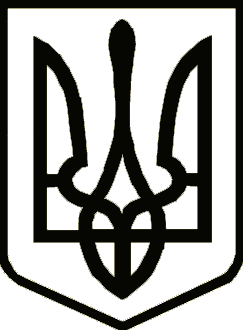 УкраїнаЧЕРНІГІВСЬКА ОБЛАСНА ДЕРЖАВНА АДМІНІСТРАЦІЯУПРАВЛІННЯ ОХОРОНИ ЗДОРОВ'Явул. Івана Мазепи, 1-б, м. Чернігів, 14005, тел./факс (0462) 67-76-51, e-mail: uoz_post@cg.gov.ua, код ЄДРПОУ 02013290Пояснювальна запискадо проекту рішення ________________ сесії сьомого скликання«Про перейменування комунального   некомерційного підприємства    «Обласний центр інформаційно-аналітичних технологій та пропаганди здорового способу життя» Чернігівської обласної ради у комунальне некомерційне підприємство  «Чернігівський обласний центр громадського здоров’я» Чернігівської обласної ради»Даний проект рішення Чернігівської обласної ради підготовлений з метою оптимізації діяльності закладів, які виконують функції у сфері охорони здоров’я, раціонального використання майна територіальної громади та бюджетних коштів та з метою створення регіональної системи громадського здоров’я.Розпорядженням від 30 листопада 2016 р. № 1002-р Кабінет Міністрів України дав старт створенню системи громадського здоров’я в Україні, ухваливши Концепцію громадського здоров’я. Вона базується на пріоритетних напрямках профілактики захворювань, а відтак – продовження термінів життя громадян та їх заохочення до здорового способу життя.З метою виконання положень Концепції 31 травня 2016 року зареєстровано Державну установу «Центр громадського здоров’я Міністерства охорони здоров’я України», яка здійснює функції із створення ефективної взаємодії з установами та закладами інших відомств, які задіяні у збереженні громадського здоров’я (Державна екологічна інспекція, Державна інспекція ядерного регулювання, Держспоживслужба тощо), забезпечення збереження і зміцнення здоров’я населення, проведення соціально-гігієнічного моніторингу захворювань, здійснення групової та популяційної профілактики захворюваності, боротьби з епідеміями, загального стратегічного управління з питань громадського здоров’я на державному рівні.Водночас, з метою виконання зазначених функцій на місцях та забезпечення державної політики децентралізації, виникає потреба у створенні територіального суб’єкта, на який будуть покладені ці функції в межах відповідного адміністративно-територіального поділу, а також передачі функцій установ та підприємств місцевого рівня, які на сьогодні виконують відповідні завдання. Необхідність створення регіональної мережі центрів громадського здоров’я окремо визначено у розпорядженні Кабінету Міністрів України від 27 травня2016 року № 418-р «Про затвердження плану пріоритетних дій Уряду на 2016 рік». Наказом Міністерства охорони здоров’я України від 02.11.2018 № 1012 затверджено Примірний статут та Примірна структура центру громадського здоров’я (обласного, міст Києва та Севастополя).На сьогоднішній день в області функції збереження громадського здоров’я здійснюються підрозділами різних обласних медичних закладів.Ресурсом, на якому пропонується створення Обласного центру громадського здоров’я є комунальне некомерційне підприємство «Обласний центр інформаційно-аналітичних технологій та пропаганди здорового способу життя».КНП «Обласний центр інформаційно-аналітичних технологій та пропаганди здорового способу життя» Чернігівської обласної ради (далі – Центр) є закладом охорони здоров’я, що забезпечує організацію та розробку нових стратегій, впровадження нової системи громадського здоров’я, реалізації заходів у сфері профілактики захворювань, формування здорового способу життя населення області, застосування інформаційно-комунікативних технологій в охороні здоров’я, здійснення медичної статистики.Прийняті останнім часом на рівні держави рішення Верховної Ради України, Президента України, кабінету Міністрів України і профільного міністерства докорінно змінюють пострадянську систему охорони здоров’я у питаннях її структурних перетворень, автономності управління й розподілу фінансових ресурсів закладів охорони здоров’я, прозорості здійснення закупівель товарів, робіт і послуг, запровадження процедури конкурсного відбору осіб на посади керівників закладів, залучення недержавних громадських утворень до цих інститутських змін.Затверджена Указом Президента України 12 січня 2015 року № 5/2015 Стратегія сталого розвитку «Україна – 2020»  передбачає здійснення реформи системи охорони здоров’я. У 2018 році вже зроблені  кроки для розвитку системи громадського здоров’я в області. На базі комунального закладу «Обласний центр інформаційно-аналітичних технологій та пропаганди здорового способу життя» Чернігівської обласної ради відбувся пілотний Проект розвитку громадського здоров’я в регіоні, розроблена Дорожня карта з розвитку регіональної системи громадського здоров’я, окреслені завдання для первинної медичної ланки, заплановані та впроваджені інформаційні кампанії та акції, спрямовані на популяризацію громадського здоров’я та вирішення проблем, пов’язаних із ним.Запропоноване рішення не потребує додаткових витрат з обласного бюджету. Обсяг асигнувань на утримання комунального підприємства залишається в межах видатків бюджету на галузь охорони здоров’я. Прийняття та реалізація даного проекту рішення дозволить:- забезпечувати збереження і зміцнення здоров’я населення області, здійснювати групову та популяційну профілактику неінфекційної та інфекційної захворюваності, біологічну безпеку, моніторинг та реагування на небезпеки для здоров’я, зокрема під час надзвичайних ситуацій;- забезпечувати стратегічне керівництво в інтересах здоров’я і благополуччя населення області у галузі охорони здоров’я;- покращити статистичні показники Чернігівщини у цих напрямках серед інших регіонів України;- підвищити ефективність реалізації державної регіональної політики у сфері охорони здоров’я;-  раціонально використовувати майно територіальної громади та бюджетні кошти, а також забезпечить подальше виконання підприємством відповідних статутних функцій.Начальник Управління 					П.П.Гармаш №На №від